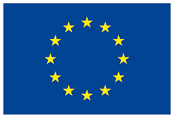 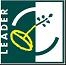 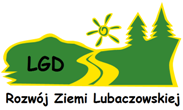 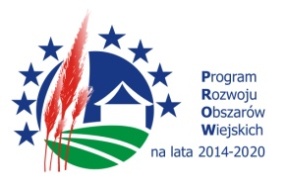 „Europejski Fundusz Rolny na rzecz Rozwoju Obszarów Wiejskich: Europa inwestująca w obszary wiejskie”Załącznik do Ogłoszenia o naborze wniosków nr 2/2018KARTA OCENY WEDŁUG KRYTERIÓW WWYBORUKarta 2 – Ocena spełniania przez operację kryteriów wyboru określonych w LSR 
w ramach prowadzonego Konkursu nr 2/2018Minimalny poziom procentowy uzyskanych punktów, których uzyskanie jest warunkiem wyboru operacji: : 40%.Nr wnioskuTytuł operacji/wnioskuNazwa WnioskodawcyPrzedsięwzięcie nr1.1.3 Inkubator przetwórstwaWskaźniki produktu dla konkursuLiczba centrów przetwórstwa lokalnego –1 sztukaKARTA OCENY OPERACJI KARTA OCENY OPERACJI KARTA OCENY OPERACJI KARTA OCENY OPERACJI Lp.Kryteria dla przedsięwzięciaLiczba punktów Sposób obliczenia / wyjaśnienie kryterium1Operacja przyczyni się do osiągnięcia co najmniej jednego wskaźnika produktu zakładanego do osiągnięcia w ramach danego konkursu.0 lub 4Na podstawie złożonego wniosku2Operacja jest innowacyjna w zakresie określonym w LSR0 lub 4Na podstawie złożonego wniosku3W budżecie operacji zaplanowano min. 5% środków na działania mające wpływ na ochronę środowiska i/lub przeciwdziałające zmianom klimatu, związane z zakresem operacji0 lub 3Na podstawie wydzielonej pozycji w budżecie4W ramach opisu operacji zaplanowano działania informujące o przyznaniu wsparcia przez LGD w ramach LSR0 lub 2Na podstawie przedstawionych dokumentów5Udział wkładu własnego w realizację operacji jest większy o 10 punktów procentowych od wymaganego0 lub 2Na podstawie złożonego wniosku6Wnioskodawca spełnia 3 z 4 warunków 1-posiada doświadczenie zgodne z zakresem planowanej operacji, 2- posiada kwalifikacje zgodne z zakresem planowanej operacji, 3- posiada zasoby zgodne z zakresem planowanej operacji, 4 - wykonuje działalność odpowiednią do przedmiotu operacji którą chce realizować0 lub 2Na podstawie oświadczenia i przedstawionych dokumentów7Wnioskodawca prowadzi działalność w branży kluczowej dla rozwoju obszaru LSR zgodnie z nr sekcji PKD0 lub 4Na podstawie oświadczenia i przedstawionych dokumentów8Wnioskodawca na dzień złożenia wniosku ma siedzibę i/lub ma miejsce zamieszkania na obszarze LSR od co najmniej 12 miesięcy0 lub 4Na podstawie oświadczenia i przedstawionych dokumentów9Wnioskodawca korzystał z doradztwa prowadzonego przez pracowników LGD w Biurze LGD i/lub wziął udział w szkoleniu dotyczącym danego Konkursu0 lub 3Na podstawie oświadczenia i przedstawionych dokumentów10Operacja zakłada utworzenie więcej niż 1 miejsca pracy. 0 lub 4Na podstawie wnioskuSUMA XGrantobiorca uzyskał minimalny poziom procentowy uzyskanych punktów – 40% (tj. 13 pkt)TAK  TAK  Grantobiorca uzyskał minimalny poziom procentowy uzyskanych punktów – 40% (tj. 13 pkt)NIE   NIE   Miejsce i data:Imię i nazwisko członka Rady:PodpisPodpis